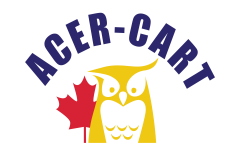 Canadian Association of Retired TeachersAssociation canadienne des enseignantes et des enseignants retraitésExecutive meeting by Conference call September 10, 201711:00 AM Ottawa timeAgendaCall to orderApproval of the agendacc.sept.18.002Conflict of interest Approval of the minutesMay 31 2018 (pre-AGM)cc.sept.18.004aJune 2 2018 (post-AGM)cc.sept.18.004bReceipt of the 2018 AGM minutescc.sept.18.004cCorrespondenceList of correspondence sent/receivedcc.sept.18.005aPresident’s reportReportcc.sept.18.006aCTF AGM Report cc.sept.18.006bPrioritiescc.sept.18.006cProtocol 7 Advocacy and Promotion Guidelinescc.sept.18.006dRequest from Integra Collegecc.sept.18.006eTeaching Opportunities in Nunavutcc.sept.18.006fFinancial Year-end 2017-18cc.sept.18.007aBudget 2018-19cc.sept.18.007bExpense fees reviewcc.sept.18.007cExecutive Director’s reportExecutive Director’s Activity Report cc.sept.18.008aAGM Evaluationcc.sept.18.008bCorporation Canadacc.sept.18.008cInsurance Applicationcc.sept.18.008dRegional liaison reportsEast Representative Reportcc.sept.18.009aOntario Representative Reportcc.sept.18.009bWest Representative Reportcc.sept.18.009cCommittee reportsLegislation Committee (No report at this time)cc.sept.18.010aCommunications Committee cc.sept.18.010bSummer Optionscc.sept.18.010biHealth Services and Insurance Committeecc.sept.18.010cPension and Retirement Income Committeecc.sept.18.010dPolitical Advocacy Committeecc.sept.18.010eNominations and Elections Committee (No report at this time)cc.sept.18.010fMotion Trackercc.sept.18.011New ItemsInformation ItemsExecutive contactcc.sept.18.013aNational Program Costcc.sept.18.013bDebunking Myths National Pharmacare Programcc.sept.18.013cMandate letter Canadian as Minister of Seniorscc.sept.18.013dYussuff Pharmacare Articlecc.sept.18.013eGeoff Norquay Speaking notescc.sept.18.013f Next executive meeting : January 10, 2019 11 AM Ottawa time Motion to adjourn